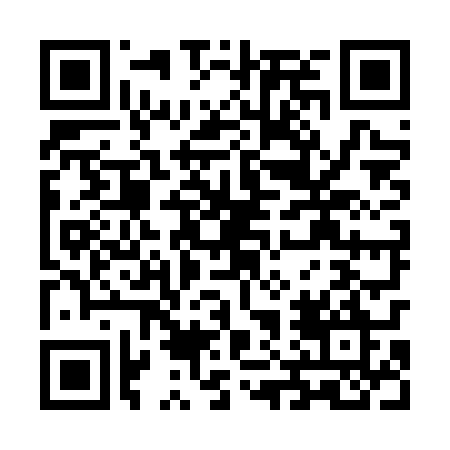 Ramadan times for Machowinko, PolandMon 11 Mar 2024 - Wed 10 Apr 2024High Latitude Method: Angle Based RulePrayer Calculation Method: Muslim World LeagueAsar Calculation Method: HanafiPrayer times provided by https://www.salahtimes.comDateDayFajrSuhurSunriseDhuhrAsrIftarMaghribIsha11Mon4:164:166:1612:023:495:495:497:4212Tue4:134:136:1412:023:515:515:517:4413Wed4:104:106:1112:013:535:535:537:4614Thu4:074:076:0912:013:545:555:557:4915Fri4:054:056:0612:013:565:575:577:5116Sat4:024:026:0412:003:575:595:597:5317Sun3:593:596:0112:003:596:006:007:5518Mon3:563:565:5812:004:016:026:027:5719Tue3:533:535:5612:004:026:046:048:0020Wed3:503:505:5311:594:046:066:068:0221Thu3:473:475:5111:594:056:086:088:0422Fri3:443:445:4811:594:076:106:108:0723Sat3:413:415:4611:584:086:126:128:0924Sun3:383:385:4311:584:106:146:148:1125Mon3:353:355:4111:584:116:166:168:1426Tue3:323:325:3811:574:136:186:188:1627Wed3:293:295:3611:574:146:206:208:1928Thu3:263:265:3311:574:166:226:228:2129Fri3:233:235:3111:574:176:246:248:2330Sat3:203:205:2811:564:186:256:258:2631Sun4:164:166:2612:565:207:277:279:291Mon4:134:136:2312:565:217:297:299:312Tue4:104:106:2112:555:237:317:319:343Wed4:074:076:1812:555:247:337:339:364Thu4:034:036:1612:555:257:357:359:395Fri4:004:006:1312:555:277:377:379:426Sat3:573:576:1112:545:287:397:399:457Sun3:533:536:0812:545:307:417:419:478Mon3:503:506:0612:545:317:437:439:509Tue3:463:466:0312:535:327:457:459:5310Wed3:433:436:0112:535:347:467:469:56